15.06.2017 г.СРАВНИТЕЛЬНЫЙ АНАЛИЗ ПРАВ, ОБЯЗАННОСТЕЙ И ОТВЕТСТВЕННОСТИ СУДЕБНОГО ЭКСПЕРТА
В РАЗЛИЧНЫХ СУДОПРОИЗВОДСТВАХТаблица 1. Обязанности ЭкспертаТаблица 2. Эксперт НЕ вправеТаблица 3. Права ЭкспертаТаблица 4. Ответственность Эксперта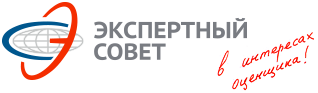 Ассоциация«Саморегулируемая организация оценщиков«ЭКСПЕРТНЫЙ СОВЕТ»109028, г. Москва, Хохловский пер., д. 13, стр. 18 (800) 200-29-50, 8 (495) 626-29-50,     srosovet.ru, mail@srosovet.ru109028, г. Москва, Хохловский пер., д. 13, стр. 18 (800) 200-29-50, 8 (495) 626-29-50,     srosovet.ru, mail@srosovet.ru№ п/пДействиеАПК РФГПК РФКАС РФУПК РФ73-ФЗ1Заявить самоотвод при наличии основанийСт. 24Ст. 19Ст. 342Принять к производству порученную ему судом экспертизуСт. 85Ст. 16порученнуюруководителем3Провести полное исследование представленных материалов и документовСт. 85Ст. 164Дать объективное заключение по поставленным вопросамСт. 55Ст. 85(и направить его в суд, назначивший экспертизу)Ст. 49Обоснованное и объективное, в письменной формеСт. 57Право экспертаСт. 16Обоснованное и объективное5Дать устное заключениеСт. 826Заявить ходатайство об уточнении поручения о проведении экспертизы в случае возникновения сомнений относительно содержания и объема поручения о проведении экспертизыСт. 497Направить мотивированное сообщение в письменной форме о невозможности дать заключение (если поставленные вопросы выходят за пределы специальных знаний эксперта либо материалы и документы непригодны или недостаточны для проведения исследования и дачи заключения)Ст. 55Ст. 85Ст. 49Если современный уровень развития науки не позволяет ответить на поставленные вопросы, в случае возникновения у эксперта сомнений относительно содержания и объема поручения о проведении экспертизыСт. 57Право экспертаСт. 16Составить мотивированное сообщение;если современный уровень развития науки не позволяет ответить на поставленные вопросы8Обеспечить сохранность представленных ему для исследования материалов и документовСт. 85Ст. 49Ст. 169Возвратить представленные ему для исследования материалы и документы в суд вместе с заключением или сообщением о невозможности дать заключениеСт. 85Ст. 49В случае получения определения суда о прекращении проведения экспертизы10Явиться в суд по вызову судаСт. 55Ст. 85Ст. 4911Ответить на дополнительные вопросы лиц, участвующих в деле после оглашения заключенияСт. 86Ст. 85 (ответить на вопросы, связанные с проведенным исследованием и данным им заключением)Ст. 82Ст. 282№ п/пДействиеАПК РФГПК РФКАС РФУПК РФ73-ФЗ1Самостоятельно собирать материалы для проведения экспертизыСт. 85Ст. 49Ст. 57Ст. 162Вступать в личные контакты с участниками процесса, если это ставит под сомнение его незаинтересованность в исходе делаСт. 85Ст. 49Ст. 57Без ведома следователя и судаСт. 163Проводить исследования, могущие повлечь полное или частичное уничтожение объектов либо изменение их внешнего вида или основных свойств (без разрешения дознавателя, следователя или суда)Ст. 57Ст. 164Разглашать сведения, которые стали ему известны в связи с проведением экспертизы, или сообщать кому-либо о результатах экспертизы (за исключением суда, ее назначившего)Ст. 85Ст. 49Ст. 16Обязанне разглашать5Отказаться от проведения порученной экспертизы, мотивируя это отказом стороны произвести оплату экспертизы до ее проведенияСт. 85Ст. 49Ст. 166Перепоручить проведение экспертизы другому экспертуСт. 497Давать заведомо ложное заключениеСт. 578Уклоняться от явки по вызовам дознавателя, следователя или в судСт. 579Разглашать данные предварительного расследования, ставшие известными ему в связи с участием в уголовном деле в качестве экспертаСт. 5710Принимать поручения о производстве экспертизы непосредственно от каких-либо органов или лиц, за исключением руководителя ГСЭУСт. 1611Осуществлять СЭД в качестве негосударственного экспертаСт. 16№ п/пДействиеАПК РФГПК РФКАС РФУПК РФ73-ФЗ1Присутствовать в закрытом судебном заседаниист. 11Ст. 10СТ. 112Знакомиться с материалами дела Ст. 55Ст. 85Относящимися к предмету экспертизыСт. 49Относящимися к объекту исследованияСт. 57Относящимися к предмету экспертизы3Участвовать в судебных заседаниях Ст. 55Ст. 494Задавать вопросы лицам, участвующим в деле и свидетелямСт. 55Ст. 85В судебном заседанииСт. 495Заявлять ходатайство о предоставлении ему дополнительных материаловСт. 55Ст. 85Ст. 49Ст. 576Присутствовать при совершении процессуальных действий, касающихся объекта исследованияСт. 49Ст. 57Предмета исследования7Отказаться от дачи заключения по вопросам, выходящим за пределы его специальных знанийСт. 558Отказаться от дачи заключения если представленные ему материалы недостаточны для дачи заключенияСт. 559Включить в заключение выводы об обстоятельствах, которые имеют значение для дела и по поводу которых ему не были поставлены вопросыСт. 86Ст. 85Ст. 49, 82Излагать обстоятельстваСт. 5710Дать необходимые пояснения по заключению после его оглашенияСт. 86Ст. 8211Ходатайствовать о привлечении к проведению экспертизы других экспертовСт. 85Ст. 49Ст. 57Ст. 1712Дать отдельное заключение по вопросам, вызвавшим разногласия экспертов (при проведении комиссионной и комплексной экспертизы)Ст. 84, 85Ст. 83(по всем или отдельным вопросам при комиссионной экспертизе)Ст. 80Ст. 20013Подписать только свою исследовательскую часть заключения (комплексная экспертиза)Ст. 82Ст. 81Ст. 20114Участвовать в судебном заседании путем использования систем видеоконференц-связиСт. 155.115Делать подлежащие занесению в протокол судебного заседания заявления по поводу неправильного истолкования участниками судебного процесса его заключения или показанийСт. 49Ст. 1716Приносить жалобы на действия (бездействие) и решения дознавателя, следователя, прокурора и суда, ограничивающие его праваСт. 57Ст. 17Органа или лица, назначивших судебную экспертизу, если они нарушают права эксперта17Получить вознаграждение за работу Ст. 107Ст. 95Ст. 49, 108Ст. 13118Получить возмещение расходов, связанных с явкой в суд (расходы на проезд, найм жилого помещения и дополнительные расходы, связанные с проживанием вне места постоянного жительства)Ст. 107Ст. 95Ст. 49, 108№ п/пВид ответственностиАПК РФГПК РФКАС РФУПК РФ73-ФЗ1Штраф  за невыполнение требования АС о представлении заключения в срок (при отсутствии мотивированного сообщения о невозможности своевременного проведения экспертизы либо о невозможности проведения экспертизы по причинам, указанным в ч. 4 ст. 55)Ст. 55Ст. 85Ст. 492Штраф за неявку в судебное заседаниеСт. 157Ст. 168Ст. 49, 151Ст. 111плюс обязательство о явке, привод3Уголовная ответственность за дачу заведомо ложного заключения (ст. 307 УК РФ)Ст. 55Ст. 171Ст. 49Ст. 574Уголовная ответственность за разглашение данных предварительного расследования (ст. 310 УК РФ)Ст. 57